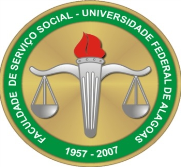 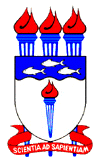 BANCA DE DEFESA DE DISSERTAÇÃOALUNA: ÉRIKA FLÁVIA SOARES COSTATÍTULO: A dimensão investigativa no processo formativo do/a Assistente Social em Alagoas.BANCA:  Dra. Rosa Lúcia Prédes Trindade (UFAL)Dra. Maria Virgínia Borges Amaral (UFAL) Dr. Japson Gonçalves Santos Silva (UFAL)DIA: 04 DE OUTUBRO DE 2018.LOCAL: FSSO, BL. 16, MINIAUDITÓRIOHORÁRIO: 17 HORAS